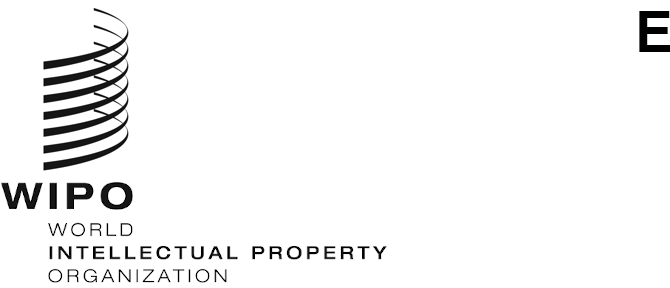 A/61/8ORIGINAL: EnglishDATE: september 4, 2020Assemblies of the Member States of WIPOSixty-First Series of MeetingsGeneva, September 21 to 25, 2020convening of 2021 Extraordinary SessioNSDocument prepared by the SecretariatFollowing consultations with delegations held by the Chair of the General Assembly of the World Intellectual Property Organization (WIPO), the draft consolidated agenda of the Assemblies has been truncated and the duration of the meetings reduced.  Further to those consultations, the present document proposes that extraordinary sessions of the Assemblies of WIPO be convened during the first half of 2021 to cover the remaining agenda items, not included in the agenda of the present session. The Assemblies of WIPO, each as far as it is concerned, are invited to request the Director General of WIPO to convene extraordinary sessions of the Assemblies of WIPO during the first half of 2021, based on an agenda including the items listed in the Annex to this document.[Annex follows]ITEMS to be included in the draft CONSOLIDATED AGENDA OF THE 2021 extraordinary sessions of the Assemblies of the Member States of WIPORecords of WIPO MeetingsReport on the Standing Committee on Copyright and Related Rights (SCCR)Report on the Standing Committee on the Law of Patents (SCP)Report on the Standing Committee on the Law of Trademarks, Industrial Designs and Geographical Indications (SCT)Matters Concerning the Convening of a Diplomatic Conference for the Adoption of a Design Law Treaty (DLT)Report on the Committee on Development and Intellectual Property (CDIP) and Review of the Implementation of the Development Agenda RecommendationsReport on the Intergovernmental Committee on Intellectual Property and Genetic Resources, Traditional Knowledge and Folklore (IGC)Report on the Committee on WIPO Standards (CWS)PCT SystemHague SystemLisbon System[End of Annex and of document]